AFFIDAVITThis is to certify that I, the undersigned, am the duly authorized representative of the following company, and I hereby certify that said company has paid all reclamation fees lawfully assessed it from the effective date of the Federal Surface Mining Control and Reclamation Act of 1977 (herein “Federal Act”) through the	Calendar quarter of 20 , as required by §402 of the Federal Act (30 U.S.C.§1232) .This Affidavit is submitted to Mined Land Repurposing to satisfy the requirements for payment of reclamation fees pursuant to 4 VAC 25-130-773.15(c)(7) of the Virginia Coal Surface Mining Reclamation Regulations.Notarization:Subscribed and sworn/affirmed to before me by  	this	day of	, 20	, in the City/County of	.1 Pursuant to §47.1-15(3) of the Code of Virginia, as amended, the notarial certificate wording must be contained on the same page as the signature being notarized.DMLR-PT-244Rev. 10/21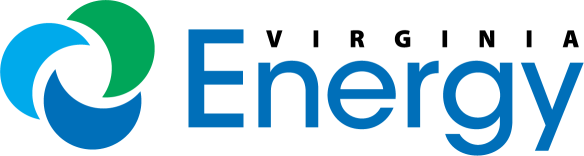 COMMONWEALTH OF VIRGINIA VIRGINIA DEPARTMENT OF ENERGY MINED LAND REPURPOSING3405 MOUNTAIN EMPIRE ROAD; BIG STONE GAP, VA 24219 TELEPHONE: (276) 523-8100Company Name:Authorized Representative’s Name (printed)Authorized Representative’s Title (printed)Authorized Representative’s Signature:Date: